Группа «Бабочка»Дистанционное обучение с 27.04-01.05Тема: «Лес»1. Словарь:Лексико – грамматические   упражнения  по  теме «Деревья»1. «Назови ласково». Образование ИС с уменьшительно-ласкательными суффиксами. Тополь – тополек (дуб, осина, береза, рябина, ива, елка, сосна, клен, яблоня; шишка, ветка, лист, лес, иголка, корень).2. «Один - много». Образование мн.ч. ИС в родительном падеже. Клен – клены – много кленов и т.д.3. «Счет». Согласование ИС с числительными. Одно дерево – два дерева – пять деревьев.Один могучий дуб – два могучих дуба – пять могучих дубов и т.д.4. «Чьи плоды (семена)?». Поиск соответствующего понятия.Желуди растут на – дубе.Яблоки растут на – яблоне.Круглая шишка на – сосне.Длинная шишка у – ели.Грозди рябины растут на – рябине.Сережки растут на – березе, ольхе, иве.5. «Какой лист, какая ветка?». Образование относительных прилагательных. Лист березы – березовый и т.д.Ветка тополя – тополиная и т.д. с названиями остальных деревьев.6. «Подбери слова-действия». Поиск соответствующего глагола.Лист (что делает?) – желтеет, краснеет, вянет, опадает, летит, кружится, сохнет (дерево, крона, почки, корни, ветви).7. «Подбери предмет со словом «сосновый». Образование относительных прилагательных.Бор (какой?) – сосновый (шишка, кресло, мебель, полено, запах, хвоя, иголки).8. «Назови рощу». Образование относительных прилагательных. Если в роще растут березы, то эта роща называется – березовая (дубы, осины, ивы, клены).9. «Какие бывают леса?». Поиск соответствующего понятия. Если в лесу растут дубы, осины, березы, то этот лес – лиственный. Если в лесу растут сосны и елки, то этот лес – хвойный. Если в лесу растут ели, березы, дубы и.т.д., то этот лес – смешанный.10. «Что лишнее и почему?». Классификация предметов.Клен, рябина, ель, осина;  яблоня, груша, слива, рябина;  береза, дуб, клен, смородина.11.  Составить описательный рассказ про деревья (по выбору), по схеме: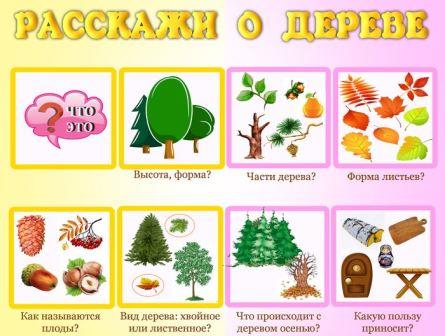 Загадки про деревьяРусская красавицаСтоит на полянеВ зеленой кофточке,В белом сарафане.Ответ: БерезаНе загадка это даже,Сразу назовем,Если только кто-то скажет -Желуди на нем!Ответ: ДубЧто же это за девица:Не швея не мастерица,Ничего сама не шьет,А в иголках круглый год.Ответ: ЕльЛетом и зимойВ рубахе одной.Ответ: Ель, соснаКудри в речку опустилаИ о чем-то загрустила,А о чем она грустит,Никому не говорит.Ответ: ИваЧто за дерево стоит –Ветра нет, а лист дрожит?Ответ: осинаК нам пришла,Красный факелЗажгла.Здесь дрозды,Скворцы снуютИ, галдя, ее клюют.Ответ: РябинаБудто снежный шар бела,По весне она цвела,Нежный запах источала.А когда пора настала,Разом сделалась онаВся от ягоды черна.Ответ: ЧеремухаНарисуй Дерево . Детям предлагаем нарисовать дерево по выбору, используя схему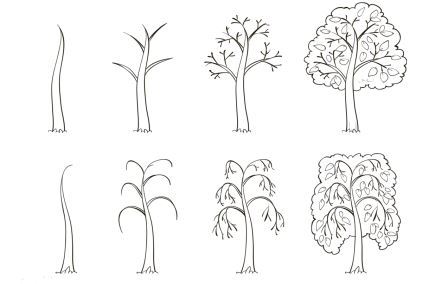 Разучивание с детьми на выбор стихотворениеВстреча в пути
Все цветет по дороге. Весна
Настоящим сменяется летом.
Протянула мне лапу сосна
С красноватым чешуйчатым цветом.Цвет сосновый, смолою дыша,
Был не слишком приманчив для взгляда.
Но сказал я сосне: «Хороша!»
И была она, кажется, рада.С.МаршакРябина.Красненькую ягодкуМне дала рябинаДумал я, что сладкую,А она — как хина.То ли эта ягодкаПросто не дозрела,То ль рябина хитрая,Подшутить хотела.И. ТокмаковаДуб.Дуб дождя и ветраВовсе не боится.Кто сказал, что дубуСтрашно простудиться?Ведь до поздней осениОн стоит зелёный.Значит, дуб выносливый,Значит, закалённый.И. ТокмаковаЧтение художественной литературыСказка «Спор деревьев»Заспорили как-то деревья в лесу — кто из них полезнее и красивее.— Я, — сказала Березка, — самая красивая! С кем меня только не сравнивают люди! Называют девицей- красавицей, кудрявой, белоствольной, символом России. У кого из вас такая белоснежная кора? Что может быть светлее и красивее березовой рощи, где живут мои подружки? И сок у меня слаще, чем у вас, поэтому весной люди собирают мой лечебный сок. Я и впрямь похожа на девицу. Как надену весной сережки да заплету длинные косы-ветви — чем не девица! А осенью мои листья превращаются в золотые монетки, которые тихо позванивают на ветру. Смотрятся тогда все на меня не насмотрятся. Да и людям пользы от меня много: жарко горят березовые дрова, из бересты можно сделать полезные и красивые вещи, березовыми вениками парятся в бане, отваром из листьев моют голову. Про меня все поэты сочиняют стихи, а композиторы пишут музыку. Вот и получается, что я самая, самая...— Что-то ты расхвасталась, подружка! — перебила Березку Липа. — Никто не спорит, что твой белый сарафан хорош. Но на первое место тебя рано ставить. А чем я не королева?! Ствол хоть у меня не белого, а черного цвета и ветки изогнуты не так красиво, как у тебя, но крона моя богаче. Люди недаром сажают липовые аллеи и называют меня стройной, кудрявой, сладкодушистой. Ни одно дерево не может сравниться со мной в период цветения! Крона моя становится золотой от обилия желтых цветков. Все насекомые слетаются на пир, чтобы полакомиться сладким нектаром. Лучшие мастера-парикмахеры позавидовали бы моей прическе в это время!Даже имя у людей есть такое — Липа. А как все любят липовый мед, который на моих цветках собирают пчелы! Он такой душистый, прозрачный, светло- желтый, очень полезный, лечебный. Да и цветки мои золотистые и люди рвут и сушат не зря. Из них готовят лечебные отвары и настои. Но это еще не все! Из моей древесины мастера вырезают деревянные ложки, половники, ковши, разделочные доски, игрушки, деревянные украшения для домов и другие изделия. До сих пор на базарах продают лапти — обувь, которую мастера плетут из лыка. Из твоей, Береза, коры делают разную домашнюю утварь, а из моей — лыко, похожее на тесьму. Конечно, в лаптях сейчас никто не ходит, особенно в городах, но в далекие времена в них ходили все. В наши дни лапти носят некоторые жители села как тапочки, покупают их как сувенир для украшения дома.А осенью, Березка, я не хуже тебя выгляжу. Мои круглые листочки тоже становятся золотыми. Так кто же из нас королева?!— Не спешите делить трон! — вмешалась в спор Рябина. — Ни у кого нет такого яркого наряда, как у меня! Смешно вас слушать. Подумаешь, липовый цвет, белый сарафан! Нашли чем хвастаться. Вы на меня посмотрите, глаз не оторвать от моей красоты! Весной — вся в кремово-белом цвету, да таком, что вам и не снилось. С моих душистых соцветий пчелы тоже собирают нектар. Только мед мой красноватый, ароматный. Осенью я надеваю алые бусы из ягод, да такие яркие, что никто мимо пройти не может, не полюбовавшись ими. Вы тут хвалились своими листьями. А посмотрите на мои. С них картину можно писать. Резные, осенью золотисто-красные. У кого еще такие есть?! И ствол мой такой гладкий, словно из мрамора высечен. Я как невеста, которую одели к свадьбе! Любой меня увидит и найдет.Кто из вас кормит зверей и птиц зимой и весной после схода снега? А я всех угощаю моими горьковатыми ягодами. Из них даже варенье и джемы варят люди. Может, у вас древесина хорошая, но и из моей тоже можно делать посуду, прочные рукоятки к топорам, молоткам, а из гибких веток плести корзины.Вот так, подружки! Убедила я вас?— Что это вы так растрещались, как сороки?! — громко сказал Клен. — Спорите, как на базаре. Расхвастались! Всех птиц распугали! Королевы! А где же ваш король? Вы вокруг поглядите, может, кроме себя еще кого-нибудь увидите. Посмотрите на меня, например, разве я не красавец?! Только я хвалиться не люблю. Все у меня не хуже вашего. Ствол прямой, стройный, а кора гладкая, тонкая, серого цвета. Такая стать бывает только у королей. А красивее моих листьев — не сыщешь! Они похожи на раскрытый веер с резным краем. В какие цвета их только не окрашивает осень! Ярко-желтые, красновато-оранжевые, зеленовато-желто-красные, оранжево-желтые, золотистые листья красивы и на мне и подо мной. Будто сама осень — это я. Сколько радости я доставляю детям, которые любят играть моей листвой, сколько пользы я приношу животным, которые устилают моими листьями жилище на зиму. А весной, как и все вы, я кормлю нектаром своих цветков и душистым соком насекомых. Мои крылатые семена похожи на маленькие вертолетики. Любой по ним может отличить меня даже зимой. И древесина моя совсем не хуже, чем у вас. Из нее и мебель, и сундучок, и музыкальный инструмент можно сделать.Тут в спор вмешался старейшина леса — огромный кряжистый столетний Дуб:— Я прекращаю ваш спор! Вы никогда его не закончите. Я в лесу главный! Вы так шумите, что у всех деревьев из-за вас разболелись головы. Уж ночь наступила, пора спать. Птицы не могут никак укачать своих детей из-за вас. Когда утром проснетесь, оглянитесь вокруг, хорошенько посмотрите на своих собратьев и подумайте, можно ли выбрать самое, самое дерево?Деревья перестали шуметь, и лес погрузился в сон.Вопросы и задания— Какой спор затеяли деревья?— Какие деревья спорили между собой?— Как хвалила себя Березка?— Покажите, какая березка стройная. Похвалите себя в роли березки.— Как хвалила себя Липа?— Похвалите себя в роли липы. Покажите, как вокруг цветущей липы жужжат пчелы.— Как себя хвалила Рябина в сказке?— Возьмите веточки с ягодами, украсьте себя. Похвалитесь от имени Рябины.— Как о себе рассказывал Клен?— Кто будет кленом? Разбросайте и соберите кленовые листочки.— Кто прекратил спор? Почему Дуб считается старейшиной леса?— Покажите, как Дуб прекратил спор деревьев.— Чем все деревья похожи друг на друга? Что у них общего?— Как вы думаете, смогли бы деревья выбрать самое полезное и красивое дерево?— Какие еще деревья могли бы вступить в спор?— Попробуйте похвалиться от их имени.Слово-предмет Слово-действие           Слово-признак:   дерево, растение, сосна, ель, кедр, лиственница, ива, береза, клен, рябина, пень, лес, ствол, корни, ветка, сук, кора, древесина, лист, листва, почка, сережка, желудь, шишка, хвоя, куст, крона, плод, семена, бор, роща, дубрава, расти, стоять, вырастать, варить, собирать, готовить, заблудиться, аукать.цвести;шуметь; падать; рубить зеленый, хвойный, лиственный, смешанный, высокий, низкий, молодой, старый, дряхлый, могучий, стройный, резной, узкий, широкий, пышный, осенний, весенний, желтый, оранжевый, багряный.